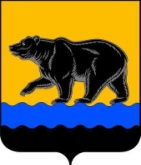 АДМИНИСТРАЦИЯ ГОРОДА НЕФТЕЮГАНСКА                              ПОСТАНОВЛЕНИЕ 22.11.2016 										        № 199-нпг.Нефтеюганск О внесении изменений в постановление администрации города Нефтеюганска от 16.11.2015 № 150-нп «Об утверждении административного регламента осуществления муниципальной функции «Осуществление муниципального земельного контроля  в границах муниципального образования город Нефтеюганск»	В соответствии с Федеральным законом от 03.07.2016 № 277-ФЗ                      «О внесении изменений в Федеральный закон «О защите прав юридических лиц и индивидуальных предпринимателей при осуществлении государственного контроля (надзора) и муниципального контроля» и Федеральный закон «О стратегическом планировании в Российской Федерации», в целях приведения муниципального правового акта в соответствие с законодательством Российской Федерации администрация города Нефтеюганска постановляет:           1.Внести изменения в постановление администрации города Нефтеюганска от 16.11.2015 № 150-нп «Об утверждении административного регламента осуществления муниципальной функции «Осуществление муниципального земельного контроля в границах муниципального образования город Нефтеюганск» (с изменениями, внесенными постановлениями администрации города от 15.02.2016 № 26-нп, от 15.04.2016 № 51-нп, от 14.06.2016 № 112-нп, от 09.08.2016 № 159-нп), а именно:          1.1.Во втором абзаце подпункта 3.3.1.2 пункта 3.3.1 приложения к постановлению слово «поступление» заменить словами «мотивированное представление должностного лица органа муниципального земельного контроля  по  результатам  анализа результатов мероприятий по контролю без взаимодействия с юридическими лицами, индивидуальными предпринимателями, гражданами, рассмотрения или предварительной проверки поступивших».   1.2.В первом абзаце подпункта 3.3.3.3 пункта 3.3.3 приложения к постановлению слова «не позднее чем в течение 3 рабочих дней до начала её проведения посредством направления копии приказа о проведении плановой проверки заказным почтовым отправлением с уведомлением или иным доступным способом.» заменить словами «не позднее чем за три рабочих дня до начала ее проведения посредством направления копии приказа о начале проведения плановой проверки заказным почтовым отправлением с уведомлением о вручении и (или) посредством электронного документа, подписанного усиленной квалифицированной электронной подписью и направленного по адресу электронной почты юридического лица, индивидуального предпринимателя, гражданина, если такой адрес содержится соответственно в едином государственном реестре юридических лиц, едином государственном реестре индивидуальных предпринимателей либо ранее был представлен юридическим лицом, индивидуальным предпринимателем, гражданином в орган муниципального земельного контроля, или иным доступным способом.».  1.3.Во втором абзаце подпункта 3.3.3.3 пункта 3.3.3 приложения к постановлению слова «не позднее, чем за 24 часа до начала её проведения любым доступным способом» заменить словами «не менее чем за двадцать четыре часа до начала ее проведения любым доступным способом, в том числе посредством электронного документа, подписанного усиленной квалифицированной электронной подписью и направленного по адресу электронной почты юридического лица, индивидуального предпринимателя, гражданина, если такой адрес содержится соответственно в едином государственном реестре юридических лиц, едином государственном реестре индивидуальных предпринимателей либо ранее был представлен юридическим лицом, индивидуальным предпринимателем, гражданином в орган  муниципального земельного контроля.».2.Директору департамента по делам администрации города С.И.Нечаевой направить постановление в Думу города для обнародования (опубликования) и размещения на официальном сайте органов местного самоуправления города Нефтеюганска в сети Интернет.	3.Постановление вступает в силу с 01.01.2017.Глава города                                                                 			 С.Ю.Дегтярев